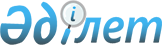 БҰҰ-ның Ахуалды өзгерту туралы Шеңберлі Конвенциясына Киото хаттамасын Қазақстан Республикасының бекітуі мәселесі жөніндегі жұмыс тобын құру туралы
					
			Күшін жойған
			
			
		
					Қазақстан Республикасы Премьер-Министрінің Өкімі 1999 жылғы 9 шілде N 99-ө. Күші жойылды -  Қазақстан Республикасы Үкіметінің 2000.04.17. N 590 қаулысымен. ~P000590     Біріккен Ұлттар Ұйымының Ахуалды өзгерту туралы Шеңберлі Конвенциясына Киото хаттамасын Қазақстан Республикасының бекітуі мәселелері бойынша экономикалық бағалау мен құқықтық сараптама жүргізу үшін:     1. Мына құрамда Біріккен Ұлттар Ұйымының Ахуалды өзгерту туралы Шеңберлі Конвенциясына Киото хаттамасын Қазақстан Республикасының бекітуі мәселесі жөніндегі жұмыс тобы құрылсын:     Өтембаев                   - Қазақстан Республикасы     Ержан Әбілқайырұлы           Стратегиялық жоспарлау және                                  реформалар жөніндегі агенттігінің                                  төрағасы, жетекші (келісім бойынша)     Ертілесова                 - Қазақстан Республикасының Қаржы     Жаннат Жұрғалиқызы           бірінші вице-министрі     Мұсатаев                   - Қазақстан Республикасының Табиғи     Мұрат Хабділжаппарұлы        ресурстар және қоршаған ортаны                                  қорғау вице-министрі     Ойнаров                    - Қазақстан Республикасының     Азамат Рысқұлұлы             Экономикалық жоспарлау жөніндегі                                  агенттігі төрағасының орынбасары     Вершинин                   - Қазақстан Республикасы Әділет     Александр Юрьевич            министрлігінің халықаралық құқық                                  және хаттама басқармасы                                  бастығының міндетін атқарушы     Сембаев                    - Қазақстан Республикасының     Ерболат Нәсенұлы             Сыртқы істер министрлігі Көп                                  жақты ынтымақтастық                                  департаментінің кеңесшісі     Сүлейменов                 - Қазақстан Республикасының     Қалқаман Айтбайұлы           Энергетика, индустрия және сауда                                  министрлігі Электр энергетикасы                                  және қатты отын департаментінің                                  бөлім бастығы     Кенжебаева                 - Қазақстан Республикасы     Әлия Әлжанқызы               Премьер-Министрінің Кеңсесі                                  Сыртқы экономикалық                                  байланыстар және хаттама                                  бөлімінің консультанты     Шәкенов Асқар              - Қазақстан Республикасының     Мұхамбетқасымұлы             Стратегиялық жоспарлау және                                  реформалар жөніндегі агенттігі                                  Экономикалық саясат және                                  арнаулы бағдарламалар                                  департаментінің бас маманы,                                  хатшысы (келісім бойынша)     2. Жұмыс тобы БҰҰ-ның Ахуалды өзгерту туралы Шеңберлі Конвенциясына Киото хаттамасын Қазақстан Республикасының бекітуі мәселесі жөніндегі материалдарды 1999 жылдың 31 желтоқсанына дейін Қазақстан Республикасының Үкіметіне ұсынсын.     Премьер-Министр    Оқығандар:   Қобдалиева Н.   Омарбекова А.      
					© 2012. Қазақстан Республикасы Әділет министрлігінің «Қазақстан Республикасының Заңнама және құқықтық ақпарат институты» ШЖҚ РМК
				